	บันทึกข้อความ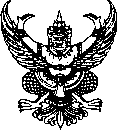 ส่วนราชการ   โรงพยาบาลศรีเมืองใหม่   อำเภอศรีเมืองใหม่   จังหวัดอุบลราชธานี		        ที่  อบ  ๐๐๓๓.๐๐๑(๑)/………………………………….…วันที่……….................................……………………………เรื่อง   ขอเบิกวัสดุไว้ใช้ในราชการเรียน     ผู้อำนวยการโรงพยาบาลศรีเมืองใหม่	          ด้วย  กลุ่มงาน.....................................................ขอเบิกวัสดุไว้ใช้ในราชการโรงพยาบาลศรีเมืองใหม่           จำนวน................. รายการจึงเรียนมาเพื่อโปรดพิจารณาอนุมัติด้วย จะเป็นพระคุณ(ลงชื่อ).....................................................................ผู้สั่งจ่าย                 (ลงชื่อ)................................................ผู้เบิก (หัวหน้า)                    (นางกิตติยา บัวทอง)                                              (......................................................)                      หัวหน้าหน่วยพัสดุ                                               ตำแหน่ง..........................................(ลงชื่อ).....................................................................ผู้จ่ายพัสดุ               (ลงชื่อ).................................................ผู้รับของ                  (นายสวัสดิ์ ชำนาญเวช )                                            (......................................................)                  ตำแหน่ง นักวิชาการพัสดุ                                            ตำแหน่ง.............................................                 วันที่.................................                                            วันที่...................................................ลำดับรายการจำนวนจำนวนจำนวนหมายเหตุลำดับรายการคงเหลือเบิกจ่าย๑๒๓๔๕๖๗๘๙๑๐๑๑๑๒๑๓๑๔๑๕